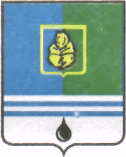 ПОСТАНОВЛЕНИЕАДМИНИСТРАЦИИ  ГОРОДА  КОГАЛЫМАХанты-Мансийского автономного округа - ЮгрыОт «29»  января  2016 г.                                                                       №193О создании комиссии по оценкепоследствий принятия решенияо реконструкции, модернизации,об изменении назначения илио ликвидации объекта социальнойинфраструктуры для детей, являющегосямуниципальной собственностью,оценки последствий заключениямуниципальными организациями,образующими социальнуюинфраструктуру для детей,договоров аренды, закрепленныхза ними объектов собственности,а также о реорганизацииили ликвидации муниципальныхорганизаций, образующих социальнуюинфраструктуру для детейВ соответствии с пунктом 14 статьи 22 Федерального закона                          от 29.12.2012 №273-ФЗ «Об образовании в Российской Федерации», абзацем 3 пункта 2 статьи 13 Федерального закона от 24.07.1998 №124-ФЗ                           «Об основных гарантиях прав ребенка в Российской Федерации», приказом Департамента социального развития Ханты-Мансийского автономного             округа - Югры от 19.11.2013 №35-нп «О порядке проведения оценки принятия решения о реконструкции, модернизации, об изменении назначения или о ликвидации объекта социальной инфраструктуры для детей, являющегося государственной собственностью Ханты-Мансийского автономного                 округа - Югры или муниципальной собственностью, а также о реорганизации или ликвидации государственных организаций Ханты-Мансийского автономного округа – Югры, муниципальных организаций, образующих социальную инфраструктуру для детей, включая критерии этой оценки, порядок создания комиссии по оценке последствий такого решения и подготовки ею заключений»:Создать комиссию по оценке последствий принятия решения о реконструкции, модернизации, об изменении назначения или о ликвидации объекта социальной инфраструктуры для детей, являющегося муниципальной собственностью, оценки последствий заключения муниципальными организациями, образующими социальную инфраструктуру для детей, договоров аренды закрепленных за ними объектов собственности, а также о реорганизации или ликвидации муниципальных организаций, образующих социальную инфраструктуру для детей.Утвердить состав комиссии по оценке последствий принятия решения о реконструкции, модернизации, об изменении назначения или о ликвидации объекта социальной инфраструктуры для детей, являющегося муниципальной собственностью, оценки последствий заключения муниципальными организациями, образующими социальную инфраструктуру для детей, договоров аренды закрепленных за ними объектов собственности, а также о реорганизации или ликвидации муниципальных организаций, образующих социальную инфраструктуру для детей, согласно приложению к настоящему постановлению.Опубликовать настоящее постановление в газете «Когалымский вестник» и разместить на официальном сайте Администрации города Когалыма в сети «Интернет» (www.admkogalym.ru).Контроль за выполнением постановления возложить на заместителя главы города Когалыма О.В.Мартынову.Глава города Когалыма 						Н.Н.ПальчиковПриложениек постановлению Администрациигорода Когалымаот 29.01.2016 №193Составкомиссии по оценке последствий принятия решенияо реконструкции, модернизации, об изменении назначенияили о ликвидации объекта социальной инфраструктурыдля детей, являющегося муниципальной собственностью,оценки последствий заключения муниципальными организациями,образующими социальную инфраструктуру для детей,договоров аренды, закрепленных за нимиобъектов собственности, а также о реорганизацииили ликвидации муниципальных организаций,образующих социальную инфраструктуру для детей____________________Заместитель главы города Когалыма, в ведении которого находятся вопросы деятельности социальной сферы города Когалыма, председатель комиссии;начальник управления образования Администрации города Когалыма, заместитель председателя комиссии;специалист-эксперт юридического управления Администрации города Когалыма, секретарь комиссии.Члены комиссии:начальник управления культуры, спорта и молодежной политики Администрации города Когалыма;начальник отдела опеки и попечительства Администрации города Когалыма;начальник отдела по связям с общественностью и социальным вопросам Администрации города Когалыма;начальник отдела по организации деятельности территориальной комиссии по делам несовершеннолетних и защите их прав при Администрации города Когалыма;начальник отдела архитектуры и градостроительства Администрации города Когалыма;председатель комитета по управлению муниципальным имуществом Администрации города Когалыма.